0-1　那須塩原市の一日（注）（　）内は年間の合計数。出生・死亡・転入・転出は栃木県毎月人口調査、結婚・離婚は栃木県人口動態統計の概況の数値。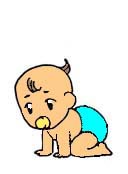 【出生】令和2年2.1人（751人）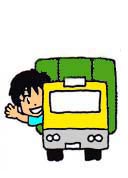 【転入】令和2年10.6人（3,879人）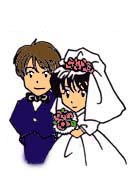 【結婚】令和2年1.1組（395組）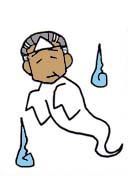 【死亡】令和2年3.3人（1,194人）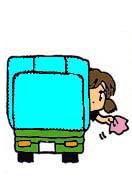 【転出】令和2年10.4人（3,780人）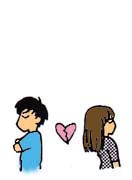 【離婚】令和2年0.6組（217組）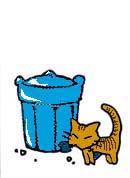 【ごみ排出量】令和2年度111.5ｔ（40,706ｔ）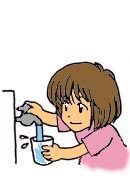 【水道使用量】令和2年度34.0千㎥（12,419千㎥）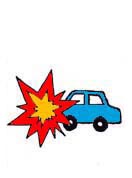 【交通事故】令和2年0.5件（171件）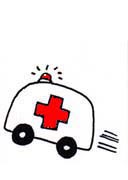 【救急車出動】令和2年11.9件（4,348件）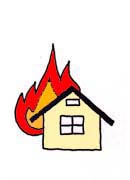 【火災】令和2年0.1件（46件）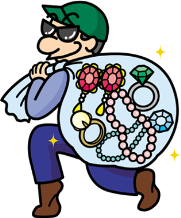 【刑法犯罪】令和2年1.1件（402件）